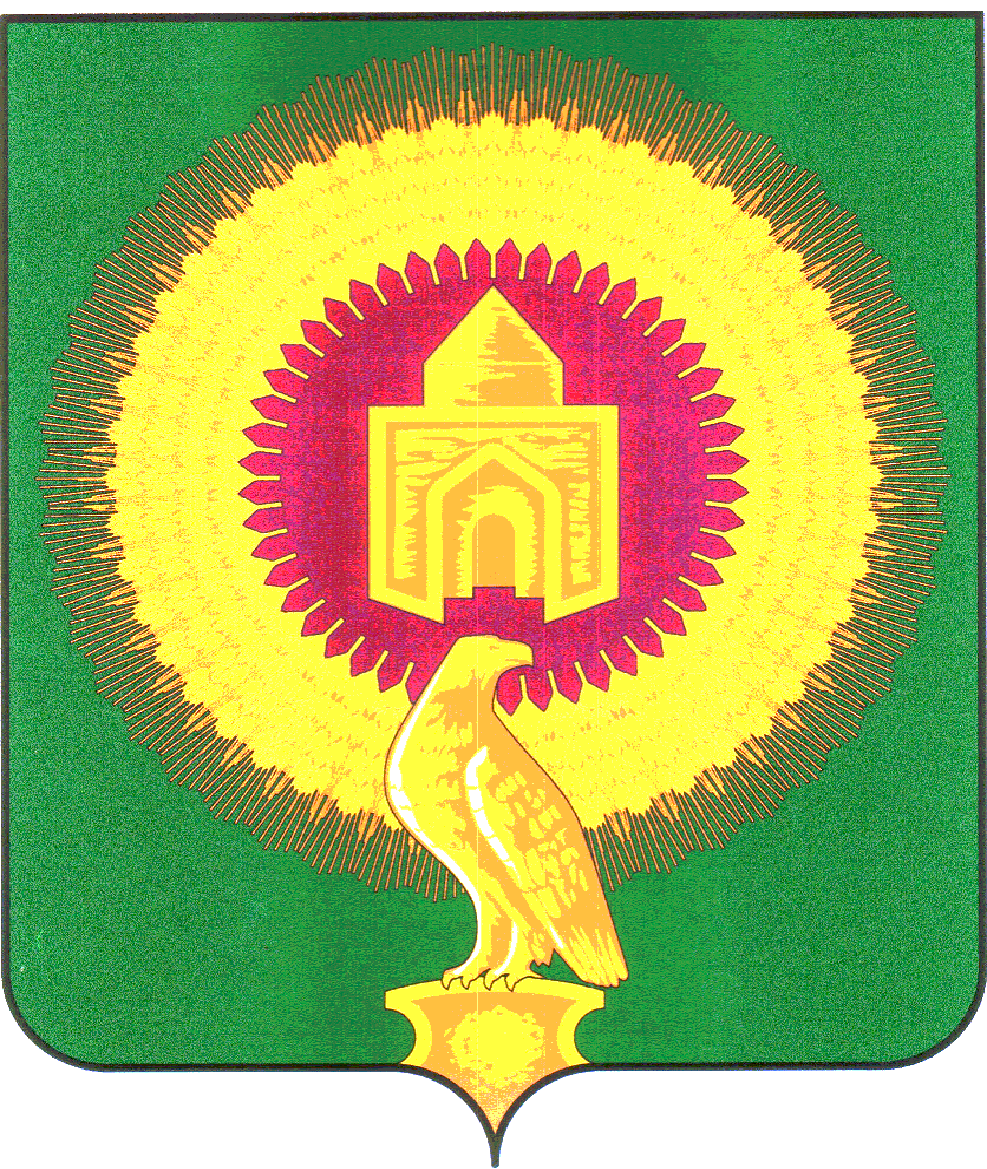 СОВЕТ ДЕПУТАТОВКУЛЕВЧИНСКОГО СЕЛЬСКОГО ПОСЕЛЕНИЯВАРНЕНСКОГО МУНИЦИПАЛЬНОГО РАЙОНАЧЕЛЯБИНСКОЙ ОБЛАСТИРЕШЕНИЕот 12 ноября 2020 года            № 40                                        Об избрании Главы  Кулевчинского сельского поселенияВарненского муниципального районаЧелябинской области  В соответствии с  Федеральным законом от 06 октября 2003 года            № 131 – ФЗ «Об общих принципах организации местного самоуправления в Российской Федерации»,  Законом Челябинской области от 11.06.2015 года № 189 – ЗО «О некоторых вопросах правового регулирования организации местного самоуправления в Челябинской области»,   Уставом Кулевчинского сельского поселения Варненского муниципального района,  Решением Совета депутатов Кулевчинского  сельского поселения Варненского муниципального района от 03 сентября  2015 года  № 12 «Об утверждении Положения «О порядке проведения конкурса  по отбору кандидатур на должность Главы Кулевчинского  сельского поселения Варненского муниципального района Челябинской области», на основании протокола заседания конкурсной комиссии по отбору кандидатур на должность Главы Кулевчинского  сельского поселения Варненского муниципального района  от 05 ноября 2020 года, Совет депутатов Кулевчинского сельского поселения Варненского муниципального района        РЕШАЕТ:Избрать Главой  Кулевчинского  сельского поселения Варненского муниципального района –  Подберезную Веру Петровну. Настоящее Решение вступает в силу  23 ноября 2020г.     3. Направить настоящее Решение Главе Варненского муниципального района Челябинской области К.Ю.Моисееву.4. Настоящее решение подлежит официальному опубликованию в газете «Советское село» и официальном сайте администрации Кулевчинского сельского поселения Варненского муниципального района.Председатель Совета депутатовКулевчинского сельского поселенияВарненского муниципального района                         Е.Н.Шишкина.                     